SommaireFRANçAISLANGUES VIVANTESARTS PLASTIQUESHISTOIRE DES ARTSEDUCATION PHYSIQUE ET SPORTIVEHISTOIRE ET GEOGRAPHIESCIENCES ET TECHNOLOGIEMATHEMATIQUESENSEIGNEMENT MORAL ET CIVIQUEC3 – FRANçAISC3 – LANGUES VIVANTESC3 – ARTS PLASTIQUESC3 – HISTOIRE DES ARTSC3 – EDUCATION PHYSIQUE ET SPORTIVEC3 – HISTOIRE ET GEOGRAPHIE* Pour la classe de CM2 :C3 – SCIENCES ET TECHNOLOGIESC3 – MATHEMATIQUESC3 – ENSEIGNEMENT MORAL ET CIVIQUE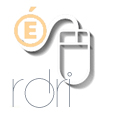 DSDEN du RhôneLe numérique dans les programmes de 2015Cycle 3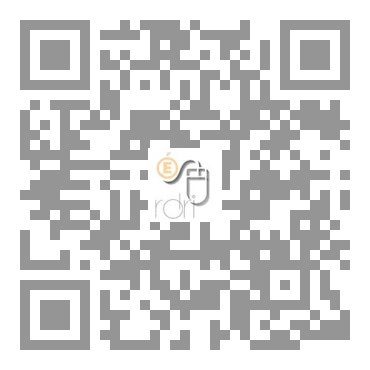 Compétences travailléesConnaissances et compétences associéesExemples de situations, d’activités et de ressources pour l’élèveDomaines de l’actuel B2iDomaines de l’actuel B2iDomaines de l’actuel B2iDomaines de l’actuel B2iDomaines de l’actuel B2iNouvelles compétencesCompétences travailléesConnaissances et compétences associéesExemples de situations, d’activités et de ressources pour l’élève1S’approprier un environnement informatique de travail 2Adopter une attitude responsable3Créer, produire, traiter, exploiter des données4S’informer, se documenter5Communiquer, échangerNouvelles compétencesLangage oral- Ecouter pour comprendre un message oral, un propos, un discours, un texte lu- Utilisation d’enregistrements numériques, de logiciels dédiés pour travailler sur le son, entendre et réentendre un propos, une lecture, une émissionLangage oralParler en prenant en compte son auditoire :- pour partager un point de vue personnel, des sentiments, des connaissances ;- pour oraliser une œuvre de la littérature orale ou écrite ;- pour tenir un propos élaboré et continu relevant d’un genre de l’oral- Entraînement à la mise en voix de textes littéraires au moyen d’enregistrements numériques- Réalisation d’une courte présentation orale en prenant appui sur des notes ou sur diaporama ou autre outil numérique- Enregistrements audio ou vidéo pour analyser et améliorer les prestationsLecture et compréhension de l’écritLecture et compréhension de l’écrit- Renforcer la fluidité de la lecture- Utilisation d’enregistrements pour s’entraîner et s’écouterLecture et compréhension de l’écritLecture et compréhension de l’écrit- Comprendre des textes, des documents et des images et les interpréter- Lecture de textes et documents variés : […] documents numériques (documents avec des liens hypertextes, documents associant texte, images – fixes ou animées -, sons)Lecture et compréhension de l’écritLecture et compréhension de l’écrit- Contrôler sa compréhension et adopter un comportement de lecteur autonome- Entraînement à la lecture adaptée au but recherché (lecture fonctionnelle, lecture documentaire, lecture littéraire, lecture cursive…), au support (papier/numérique) et à la forme de l’écrit (linéaire/non linéaire)Ecriture- Ecrire avec un clavier rapidement et efficacement- Activités d’entraînement à l’utilisation du clavier (si possible avec un didacticiel)- Tâches de copie et de mise en page de textes sur l’ordinateurEcriture- Produire des écrits variés en s’appropriant les différentes dimensions de l’activité d’écriture- Dans la continuité du cycle 2, dictée à l’adulte ou recours aux outils numériques (reconnaissance vocale) pour les élèves qui ont encore des difficultés à entrer dans l’écritureEcriture- Réécrire à partir de nouvelles consignes ou faire évoluer son texte- Partage des écrits produits, à deux ou en plus grand groupe, en particulier au moyen du numériqueEcriture- Prendre en compte les normes de l’écrit pour formuler, transcrire et réviser- Interventions collectives sur un texte (corrections, modifications) à l’aide du TBI ou sur traitement de texte (texte projeté)- Utilisation du correcteur orthographiqueEtude de la langue (grammaire, orthographe, lexique)- Acquérir la structure, le sens et l’orthographe des mots- Utilisation de dictionnaires papier et en ligneActivités langagièresAttendus de fin de cycleExemples de situations, d’activités et de ressources pour l’élèveDomaines de l’actuel B2iDomaines de l’actuel B2iDomaines de l’actuel B2iDomaines de l’actuel B2iDomaines de l’actuel B2iNouvelles compétencesActivités langagièresAttendus de fin de cycleExemples de situations, d’activités et de ressources pour l’élève1S’approprier un environnement informatique de travail 2Adopter une attitude responsable3Créer, produire, traiter, exploiter des données4S’informer, se documenter5Communiquer, échangerNouvelles compétencesEcouter et comprendreL’élève est capable de comprendre des mots familiers et des expressions très courantes sur lui-même, sa famille et son environnement immédiat- Utiliser des supports et outils numériques (fichiers mp3, mp4, écrans…)Lire et comprendreL’élève est capable de comprendre des mots familiers et des phrases très simples- Utiliser des supports et outils numériques (pages web, écrans…)Parler en continuL’élève est capable d’utiliser des expressions et des phrases simples pour parler de lui et de son environnement immédiat- S’enregistrer sur un support numérique (audio ou vidéo)EcrireL’élève est capable de copier un modèle écrit, d’écrire un court message et de renseigner un questionnaire simple- Ecrire à l’aide d’un clavier adapté à la langue étudiéeCompétences travailléesThématiquesExemples de situations, d’activités et de ressources pour l’élèveDomaines de l’actuel B2iDomaines de l’actuel B2iDomaines de l’actuel B2iDomaines de l’actuel B2iDomaines de l’actuel B2iNouvelles compétencesCompétences travailléesThématiquesExemples de situations, d’activités et de ressources pour l’élève1S’approprier un environnement informatique de travail 2Adopter une attitude responsable3Créer, produire, traiter, exploiter des données4S’informer, se documenter5Communiquer, échangerNouvelles compétencesExpérimenter, produire, créerLa représentation plastique et les dispositifs de présentation- Utilisation de l’appareil photographique ou de la caméra, notamment numériques, pour produire des images ; intervention sur les images déjà existantes pour en modifier le sens par […] les possibilités des outils numériques- Productions plastiques exprimant l’espace et le temps, également au moyen d’images animées (ralenti, accélération, séquençage…)Attendus de fin de cycleExemples de situations, d’activités et de ressources pour l’élèveDomaines de l’actuel B2iDomaines de l’actuel B2iDomaines de l’actuel B2iDomaines de l’actuel B2iDomaines de l’actuel B2iNouvelles compétencesAttendus de fin de cycleExemples de situations, d’activités et de ressources pour l’élève1S’approprier un environnement informatique de travail 2Adopter une attitude responsable3Créer, produire, traiter, exploiter des données4S’informer, se documenter5Communiquer, échangerNouvelles compétencesDonner un avis argumenté sur ce que représente ou exprime une œuvre d’artEntraînement à raconter des histoires (en groupe ou au moyen d’enregistrements numériques)Relier des caractéristiques d’une œuvre d’art à des usages, ainsi qu’au contexte historique et culturel de sa créationManipulation et modélisation de formes (picturales, architecturales, musicales et matériaux) à l’aide d’outils de modélisation numériquesCompétences travailléesConnaissances et compétences associéesDomaines de l’actuel B2iDomaines de l’actuel B2iDomaines de l’actuel B2iDomaines de l’actuel B2iDomaines de l’actuel B2iNouvelles compétencesCompétences travailléesConnaissances et compétences associées1S’approprier un environnement informatique de travail 2Adopter une attitude responsable3Créer, produire, traiter, exploiter des données4S’informer, se documenter5Communiquer, échangerNouvelles compétencesS’approprier seul ou à plusieurs par la pratique, les méthodes et outils pour apprendreUtiliser des outils numériques pour observer, évaluer et modifier ses actionsCompétences travailléesConnaissances et compétences associéesDomaines de l’actuel B2iDomaines de l’actuel B2iDomaines de l’actuel B2iDomaines de l’actuel B2iDomaines de l’actuel B2iNouvelles compétencesCompétences travailléesConnaissances et compétences associées1S’approprier un environnement informatique de travail 2Adopter une attitude responsable3Créer, produire, traiter, exploiter des données4S’informer, se documenter5Communiquer, échangerNouvelles compétencesS’informer dans le monde du numérique *Connaître différents systèmes d’information, les utiliserS’informer dans le monde du numérique *Trouver, sélectionner et exploiter des informations dans une ressource numériqueS’informer dans le monde du numérique *Identifier la ressource numérique utiliséePratiquer différents langages en histoire et géographieUtiliser des cartes analogiques et numériques à différentes échelles, des photographies de paysages ou de lieuxCoopérer et mutualiserApprendre à utiliser des outils numériques qui peuvent conduire à des réalisations collectivesRepères annuels de programmationDémarches et contenus d’enseignementDomaines de l’actuel B2iDomaines de l’actuel B2iDomaines de l’actuel B2iDomaines de l’actuel B2iDomaines de l’actuel B2iNouvelles compétencesRepères annuels de programmationDémarches et contenus d’enseignement1S’approprier un environnement informatique de travail 2Adopter une attitude responsable3Créer, produire, traiter, exploiter des données4S’informer, se documenter5Communiquer, échangerNouvelles compétencesCommuniquer d’un bout à l’autre du monde grâce à l’InternetUn monde de réseauxUn habitant connecté au mondeDes habitants inégalement connectés dans le mondeÀ partir des usages personnels de l'élève de l'Internet et des activités proposées pour développer la compétence « S'informer dans le monde du numérique », on propose à l'élève de réfléchir sur le fonctionnement de ce réseau. On découvre les infrastructures matérielles nécessaires au fonctionnement et au développement de l'Internet. Ses usages définissent un nouveau rapport à l'espace et au temps caractérisé par l'immédiateté et la proximité. Ils questionnent la citoyenneté. On constate les inégalités d'accès à l'Internet en France et dans le monde.Compétences travailléesConnaissances et compétences associéesDomaines de l’actuel B2iDomaines de l’actuel B2iDomaines de l’actuel B2iDomaines de l’actuel B2iDomaines de l’actuel B2iNouvelles compétencesCompétences travailléesConnaissances et compétences associées1S’approprier un environnement informatique de travail 2Adopter une attitude responsable3Créer, produire, traiter, exploiter des données4S’informer, se documenter5Communiquer, échangerNouvelles compétencesS’approprier des outils et des méthodesGarder une trace écrite ou numérique des recherches, des observations et des expériences réaliséesMobiliser des outils numériquesUtiliser des outils numériques pour :communiquer des résultats ;traiter des données ;simuler des phénomènes ;représenter des objets techniques.Mobiliser des outils numériquesIdentifier des sources d’information fiablesThèmesAttendus de fin de cycleExemples de situations, d’activités et de ressources pour l’élèveDomaines de l’actuel B2iDomaines de l’actuel B2iDomaines de l’actuel B2iDomaines de l’actuel B2iDomaines de l’actuel B2iNouvelles compétencesThèmesAttendus de fin de cycleExemples de situations, d’activités et de ressources pour l’élève1S’approprier un environnement informatique de travail 2Adopter une attitude responsable3Créer, produire, traiter, exploiter des données4S’informer, se documenter5Communiquer, échangerNouvelles compétencesMatériaux et objets techniquesMatériaux et objets techniquesConcevoir et produire tout ou partie d’un objet technique en équipe pour traduire une solution technologique répondant à un besoin :Modélisation du réel (maquette, modèles géométrique et numérique), représentation en conception assistée par ordinateurEn groupe, les élèves sont amenés à résoudre un problème technique, imaginer et réaliser des solutions techniques en effectuant des choix de matériaux et des moyens de réalisation. […]Cette solution peut être modélisée virtuellement à travers des applications programmables permettant de visualiser un comportement.Matériaux et objets techniquesMatériaux et objets techniquesRepérer et comprendre la communication et la gestion de l’information :Environnement numérique de travailLe stockage des données, notions d’algorithmes, les objets programmablesUsage des moyens numériques dans un réseauUsage de logiciels usuelsLes élèves apprennent à connaître l’organisation d’un environnement numérique. Ils décrivent un système technique par ses composants et leurs relations. Les élèves découvrent l’algorithme en utilisant des logiciels d’applications visuelles et ludiques. Ils exploitent les moyens informatiques en pratiquant le travail collaboratif. Les élèves maîtrisent le fonctionnement de logiciels usuels et s’approprient leur fonctionnement.DomainesAttendus de fin de cycle Connaissances et compétences associéesExemples de situations, d’activités et de ressources pour l’élèveDomaines de l’actuel B2iDomaines de l’actuel B2iDomaines de l’actuel B2iDomaines de l’actuel B2iDomaines de l’actuel B2iNouvelles compétencesDomainesAttendus de fin de cycle Connaissances et compétences associéesExemples de situations, d’activités et de ressources pour l’élève1S’approprier un environnement informatique de travail 2Adopter une attitude responsable3Créer, produire, traiter, exploiter des données4S’informer, se documenter5Communiquer, échangerNouvelles compétencesGrandeurs et mesuresRésoudre des problèmes impliquant des grandeurs (géométriques, physiques, économiques) en utilisant des nombres entiers et des nombres décimauxExploiter des ressources variées : tableaux d’horaires […], programmes […]Ces différentes ressources sont utilisées sur un support papier ou sur un support numérique en ligne.Espace et géométrie (Se) repérer et (se) déplacer dans l’espace en utilisant ou en élaborant des représentations :Programmer les déplacements d’un robot ou ceux d’un personnage sur un écranSituations donnant lieu à des repérages dans l’espace ou à la description, au codage ou au décodage de déplacements.Travailler :[…]avec de nouvelles ressources comme les systèmes d’information géographique, des logiciels d’initiation à la programmation…Espace et géométrie Reconnaître, nommer, décrire, reproduire, représenter, construire quelques solides et figures géométriquesRéaliser une figure simple ou une figure composée de figures simples à l’aide d’un logiciel.Espace et géométrie Reconnaître et utiliser quelques relations géométriquesSituations conduisant les élèves à utiliser des techniques qui évoluent en fonction des supports et des instruments choisis […]Exemples de matériels : papier/crayon, logiciels de géométrie dynamique, d’initiation à la programmation, logiciels de visualisation de cartes, de plans.Le jugement : penser par soi-même et avec les autresLe jugement : penser par soi-même et avec les autresLe jugement : penser par soi-même et avec les autresLe jugement : penser par soi-même et avec les autresLe jugement : penser par soi-même et avec les autresLe jugement : penser par soi-même et avec les autresLe jugement : penser par soi-même et avec les autresLe jugement : penser par soi-même et avec les autresLe jugement : penser par soi-même et avec les autresConnaissances, capacités et attitudes viséesObjets d’enseignementExemples de pratiques en classe, à l’école, dans l’établissementDomaines de l’actuel B2iDomaines de l’actuel B2iDomaines de l’actuel B2iDomaines de l’actuel B2iDomaines de l’actuel B2iNouvelles compétencesConnaissances, capacités et attitudes viséesObjets d’enseignementExemples de pratiques en classe, à l’école, dans l’établissement1S’approprier un environnement informatique de travail 2Adopter une attitude responsable3Créer, produire, traiter, exploiter des données4S’informer, se documenter5Communiquer, échangerNouvelles compétencesPrendre conscience des enjeux civiques de l’usage de l’informatique et de l’Internet et adopter une attitude critique face aux résultats obtenus- Le jugement critique : traitement de l’information et éducation aux médias- Responsabilisation à l’usage du numérique en lien avec la charte d’usage des TuicAnalyse des faits, confrontation des idées, à travers la démarche de résolution de problèmes et la démarche d’investigation (par exemple en EPS, en sciences, dans les enseignements et l’éducation artistiques)